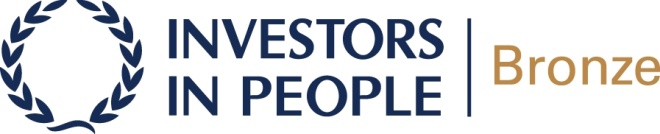 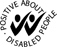 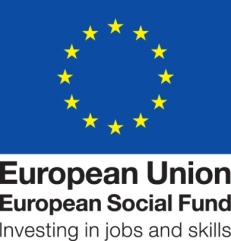 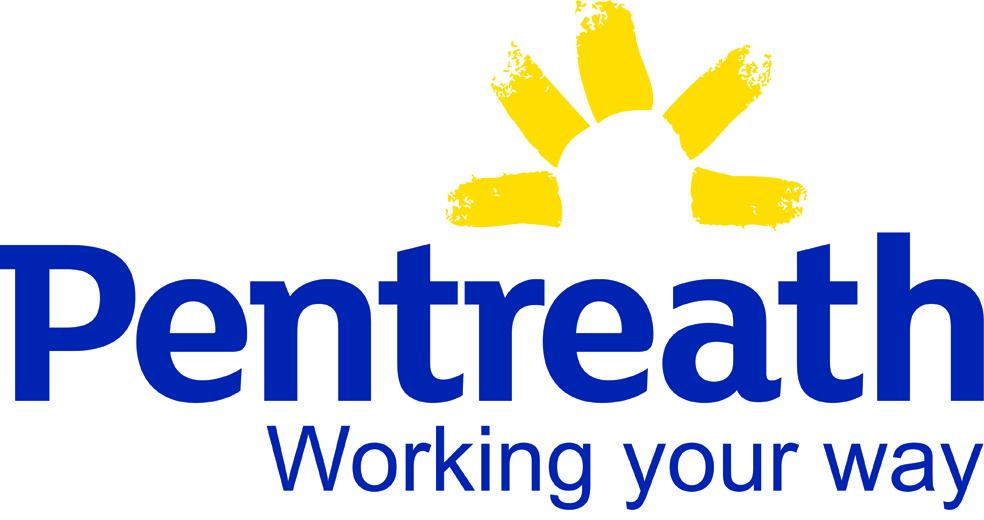 Pentreath Ltd Equality and Diversity Mission Statement